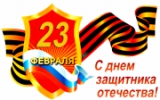 Пусть светит солнце в мирном небе
И не зовет труба в поход.
Чтоб только на ученьях                                                                                         Солдат  в  атаку шел вперед.
Пусть вместо взрывов гром весенний
Природу будит ото сна.
А наши дети спят спокойно
Сегодня, завтра и всегда!
Здоровья крепкого и счастья,
Всем тем, кто мир наш отстоял.
И кто сегодня  мир оберегает
И кто сполна долг Родине отдал.С праздником, дорогие мужчины!